                                                          Приглашаем Вас  опубликовать статьюв сборнике конференции!Для участия в работе конференции приглашаются ученые, руководители и специалисты экономических служб законодательных и исполнительных органов власти, предприятий и организаций, сотрудники вузов, аспиранты, студенты.По результатам конференции будет опубликован сборник докладов.Статьи можно присылать по электронной почте на адрес kafedra-euii@mail.ruили сдавать в издательскую группу.Публикация статей платная - 300 руб. Участникам конференции будет разослан сборник статей в формате pdf. Печатная версия сборника - 150 руб.Пленарное заседаниесостоится 12 ноября 2019 года в 12:00 в ауд. 107-6Цель конференции:ознакомление с результатами научных исследований по проблемам модернизации и инновационного развития экономики региона.Оргкомитет конференцииАдрес: . Владимир, ул. Горького, д. 79, ауд. 106-6Председатель:Проректор по научной и инновационной работе,д.т.н., профессорФедин Александр ВикторовичСопредседатель:д.э.н., профессор, зав. кафедрой «Экономика инноваций и финансы»Доничев Олег АлександровичЗаместитель председателя:д.э.н., профессор Фраймович Денис ЮрьевичОтветственный секретарь:к.э.н., доцент Грачев Сергей АлександровичКонтакты:тел. 8 (4922) 47-75-87 e-mail: kafedra-euii@mail.ruIV ВСЕРОССИЙСКАЯ НАУЧНО-ПРАКТИЧЕСКАЯ КОНФЕРЕНЦИЯ С МЕЖДУНАРОДНЫМ УЧАСТИЕМ«Инвестиционное и кадровое обеспечение инновационного воспроизводства на территориях: динамика, проблемы и перспективы»12 ноября 2019 г.Организаторы:Владимирский государственный университет (Институт экономики и менеджмента,кафедра «Экономика инноваций и финансы»)Высшая школа экономики и менеджмента ФГАОУ ВО «Уральский федеральный университет имени первого Президента России Б.Н. Ельцина»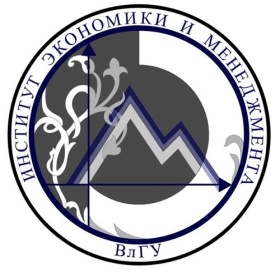 Владимир 2019ТРЕБОВАНИЯ К ОФОРМЛЕНИЮ СТАТЕЙСтатьи в объеме 4-5 полных страниц, а также тезисы докладов (2 стр.) представляются в оргкомитет в электронном виде в формате MS WORD 2000, XP, 2003 в виде файла формата DOC (если документ создан в MS Office 2007, то при сохранении нужно выбрать тип файла MS Word 97-2003) на диске CD-Rom или на флешке или присылаются по e-mail. Также необходимо предоставить  1 экземпляр распечатанной статьи на листах формата А4. Файл со статьей должен быть назван следующим образом: фамилия и инициалы автора (авторов), название статьи. Например: Иванов П.П., Нефедов А.Н. Формирование инновационной системы в регионе.Установки:- поля: верхнее; нижнее; левое; правое – ;- шрифт Times New Roman Cyr; стиль Normal;                  размер шрифта – 14;- абзац - ;- междустрочный интервал - 1,0.Рисунки, графики, схемы и т.д. – в формате JPEG. Формулы набирать в формульном редакторе Microsoft Еquation. Рисунки вставлять в текст через меню «Вставка-рисунок-из файла» (если только рисунок/диаграмма не строится непосредственно в тексте). Поясняющие данные помещают под иллюстрацией, а ниже по центру печатают слово «рисунок», его номер, а через знак «–» и его наименование.Таблицы следует располагать непосредственно после текста, в котором она упоминается впервые. При ссылке следует писать слово «таблица» с указанием ее номера. Таблицы должны быть выполнены табличными ячейками Word. Стремитесь к тому, чтобы каждому пункту таблицы соответствовала своя ячейка (не пользуйтесь символами абзаца для смысловой разбивки строк). Выравнивание текста и цифр внутри ячеек необходимо выполнять только стандартными способами, а не с помощью пробелов, абзацев или дополнительных пустых строк. Не используйте в таблице выделение цветом, если он не несет смысловой нагрузки.Наименование таблицы следует помещать над таблицей слева, без абзацного отступа в одну строку с ее номером через тире.Не используйте табуляцию, автоматические списки, автоматическую расстановку переносов.Все материалы проходят проверку на оригинальность с использованием системы неправомерных заимствований «Антиплагиат.ВУЗ». Итоговая оценка оригинальности: не менее 65% оригинального текста.Литературу необходимо оформлять в соответствии с требованиями ГОСТ Р 7.0.5-2008. «Национальный стандарт Российской Федерации. Система стандартов по информации, библиотечному и издательскому делу. Библиографическая ссылка. Общие требования и правила составления».Список литературы указывается в конце статьи (после основного текста). В список включаются только публикации, которые упоминаются в тексте статьи. Список составляется в алфавитном порядке -  сначала публикации на русском языке, затем иностранные источники.По ГОСТ-2008 допускается не использовать тире между областями библиографического описания. Все ссылки должны быть оформлены единообразно: только с точкой, без тире между частями описания.Примеры: Белоус Н.А. Прагматическая реализация коммуникативных стратегий в конфликтном дискурсе [Электронный ресурс] // Мир лингвистики и коммуникации: электрон. научн. журн. 2006. N 4. URL: http://www.tverlingua.by.ru/archive/005/5_3_1.htm (дата обращения: 15.12.2017). В.И., Андреева Л.В. Анализ  хозяйственной деятельности .  Финансы и статистика, 2012.  с. О лицензировании отдельных видов деятельности: Федер. закон [принят Гос. Думой 13. 07.2001] // Собрание законодательств РФ. 2001. № 33(ч.1). Ст. 3430. С. 127-143.Семенов В.И. Особенности анализа итогов и перспектив деятельности организации по данным ее бухгалтерской отчетности // Советник бухгалтера. 2016. № 12. C. 46-54  Экономика отрасли (строительство): учебник / В.В. Акимов, Т.Н. Макарова, В.Ф. Мерзляков и др. Изд. 2-e. М.: НИЦ ИНФРА-М, 2014. 300 с.Neurology control of locomotion in C.Elegans in modified by a dominant mutation in the GLR-1 lonotropic glutamate receptor  / Yi Zheng et al. // Neuron. 1999. V. 24. N 2.  P. 347-361.При нарушении требований к оформлению статьи не будут опубликованы.СТРУКТУРА СТАТЕЙ:- фамилия и инициалы автора (или авторов) с указанием должности, а также степени и звания располагаются в правом верхнем углу, печатаются строчными буквами;- на следующей строке строчными буквами указывается организация и город;- через одну строку печатается название статьи посередине строки прописными буквами, выделенными полужирным шрифтом;- через одну строку печатается краткая аннотация на статью (1 предложение) и выписываются ключевые слова (до 5 слов);- через одну строку печатается текст статьи.Образец оформления статейСидорова С.А., ст.гр. ЭК-115Грачев С.А., доц. каф. ЭИиФ, к.э.н.Владимирский государственный университет имени Александра Григорьевича и Николая Григорьевича Столетовых, г. Владимир ФОРМИРОВАНИЕ ИННОВАЦИОННОЙ СИСТЕМЫ В РЕГИОНЕВ статье рассматривается сущность инновационной системы, основные ее элементы, проблемы активизации инновационных процессов в регионе, а также предлагаются мероприятия по активизации инновационной деятельности.Ключевые слова: инновационная система, инновационная деятельность, инновационные процессы.Главным препятствием на пути вовлечения научно-технического потенциала в решение задач модернизации экономики является отсутствие механизмов взаимодействия элементов формируемой инновационной системы [1, с.13-14]. Список литературы:Медынский В.Г. Инновационный менеджмент. М.:ИНФРА-М, 2002. 336 с.Для заметок_____________________________________________________________________________________________________________________________________________________________________________________________________________________________________________________________________________________________________________________________________________________________________________________________________________________________________________________________________________________________________________________________________________________________________________________________________________________________________________________________________